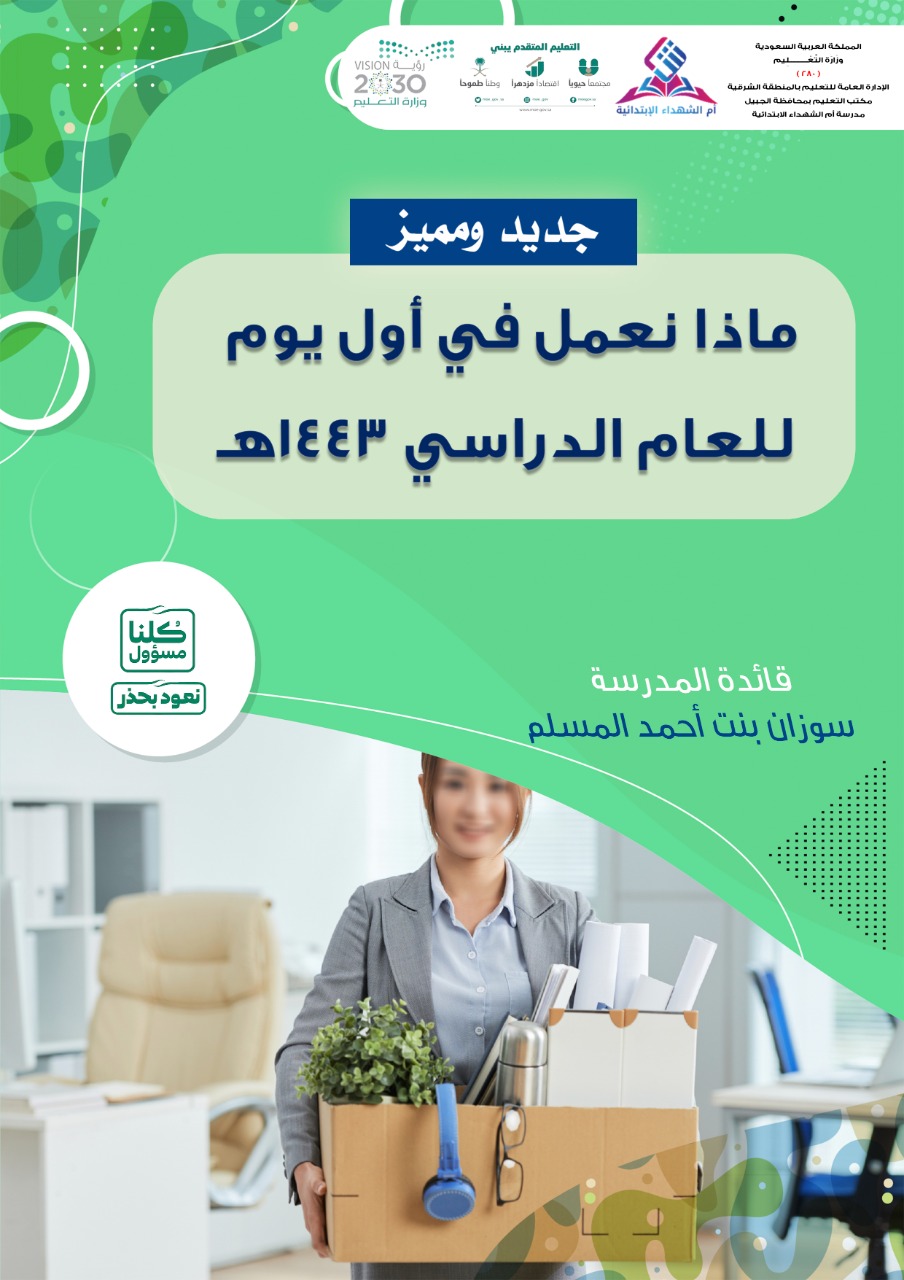 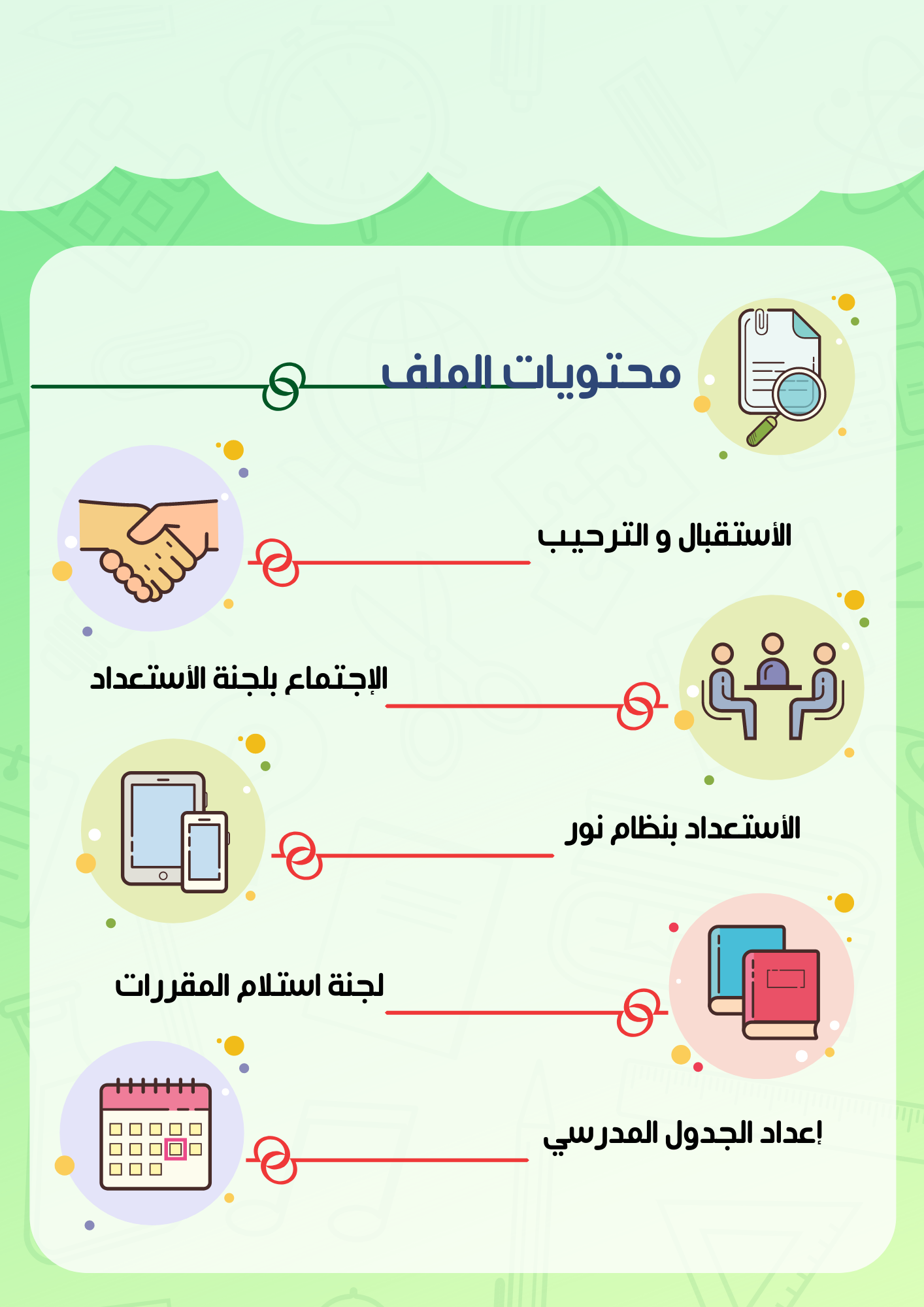 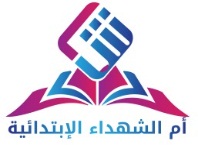 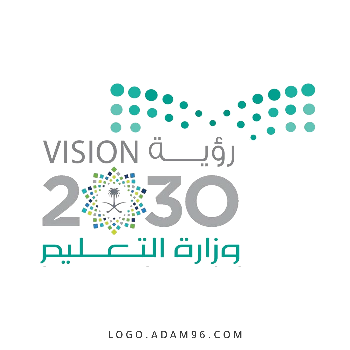 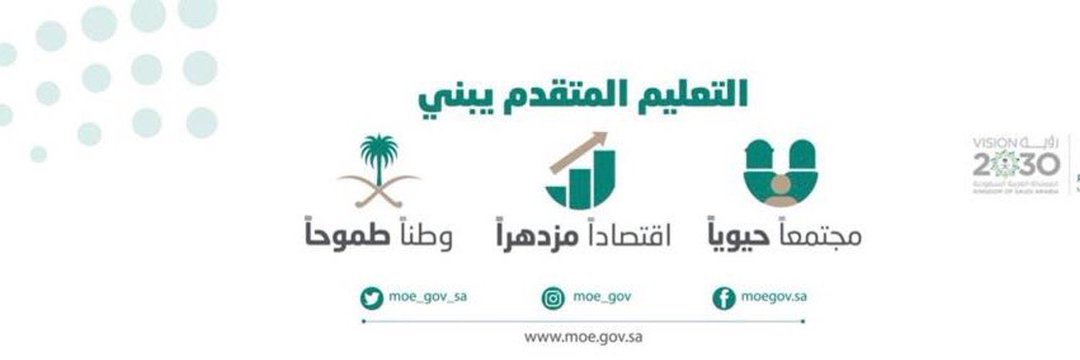 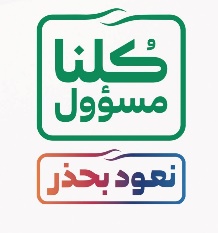 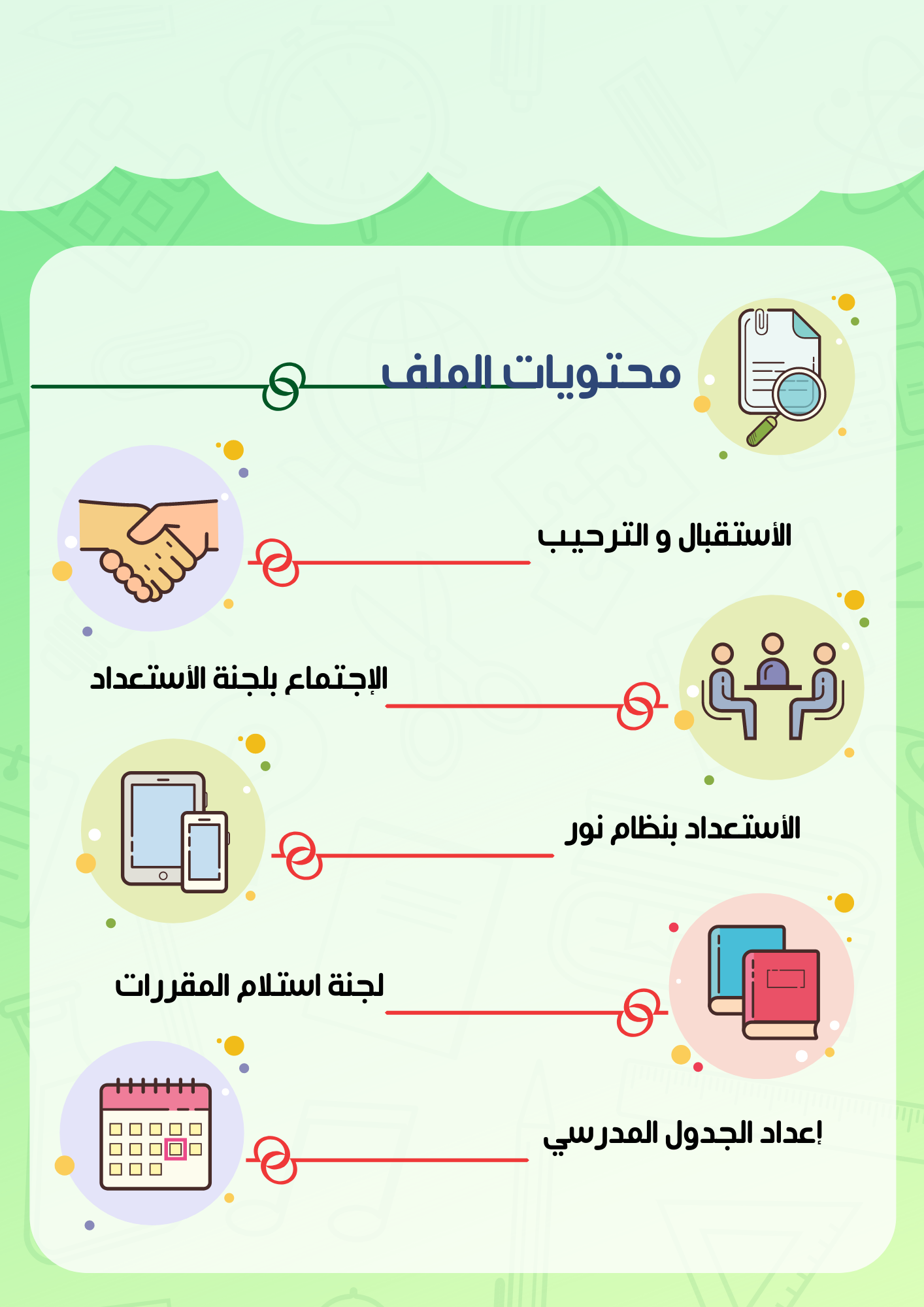 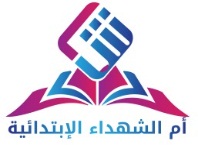 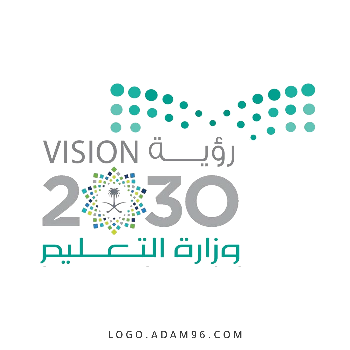 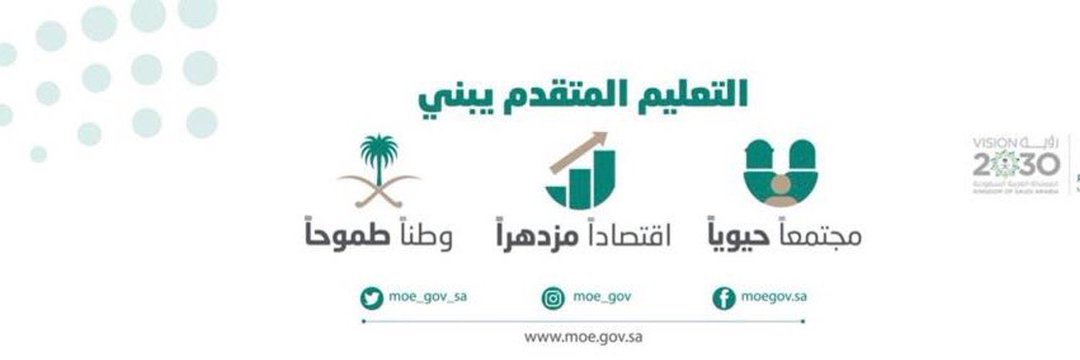 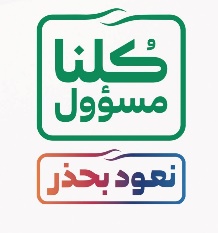 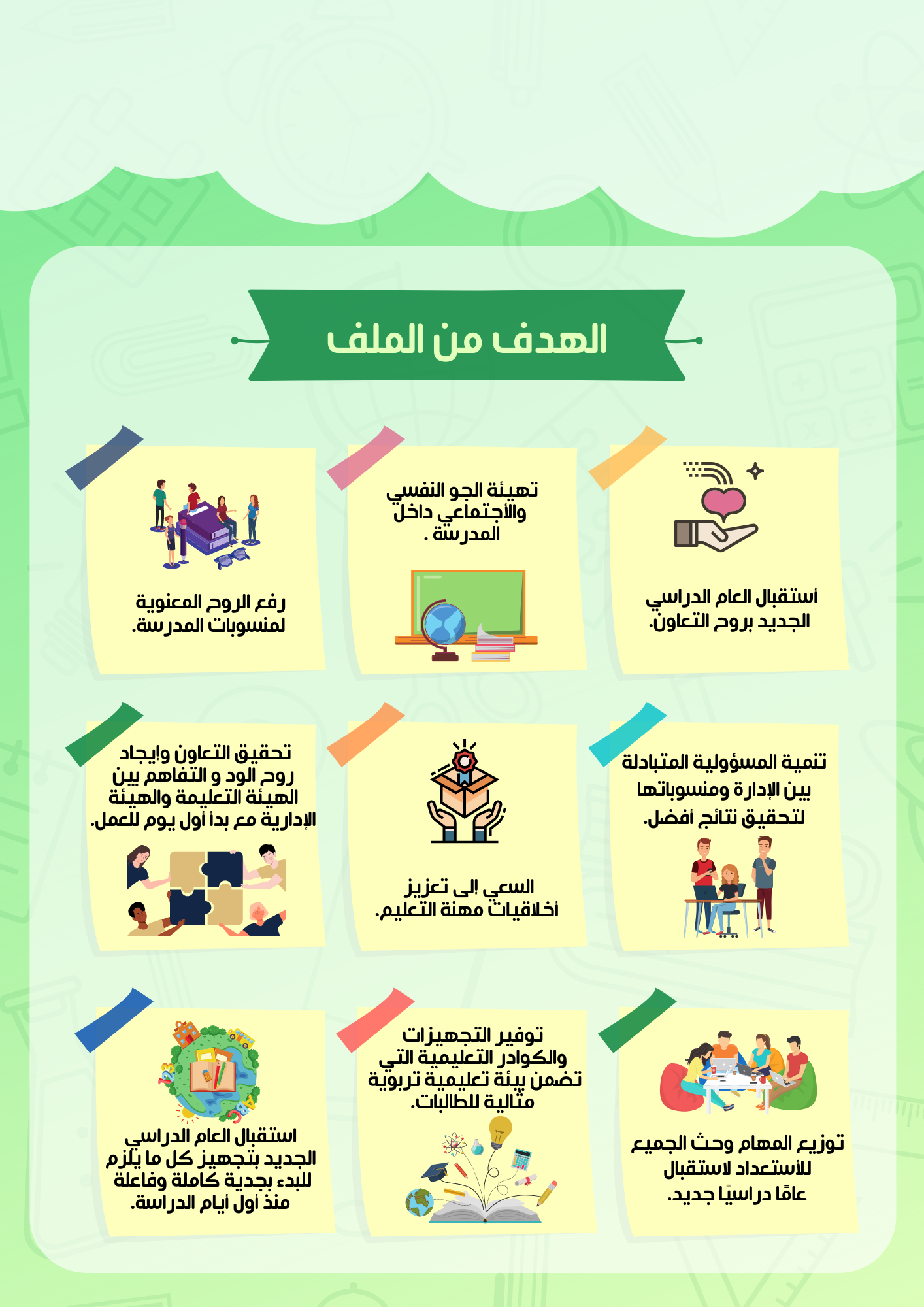 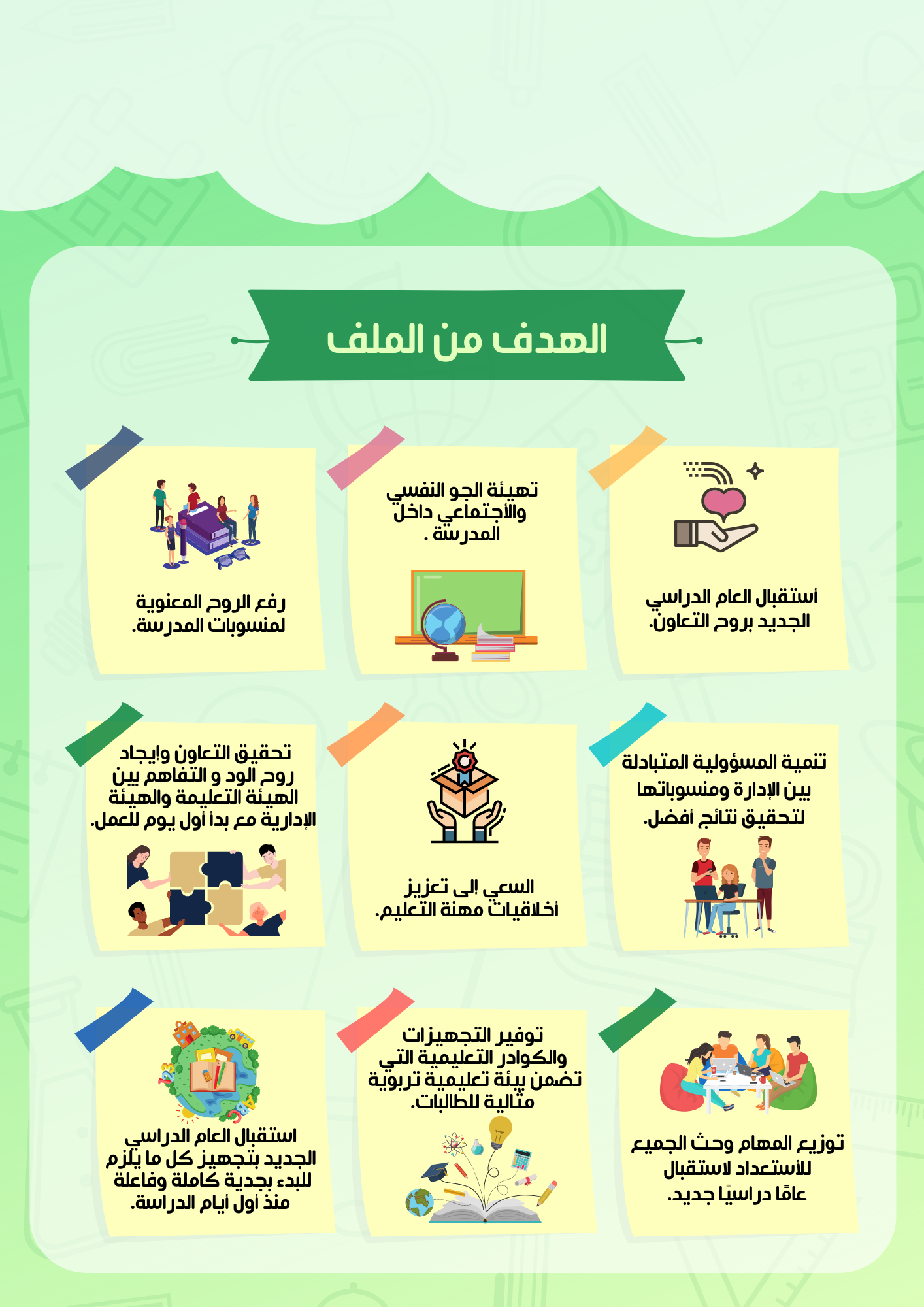 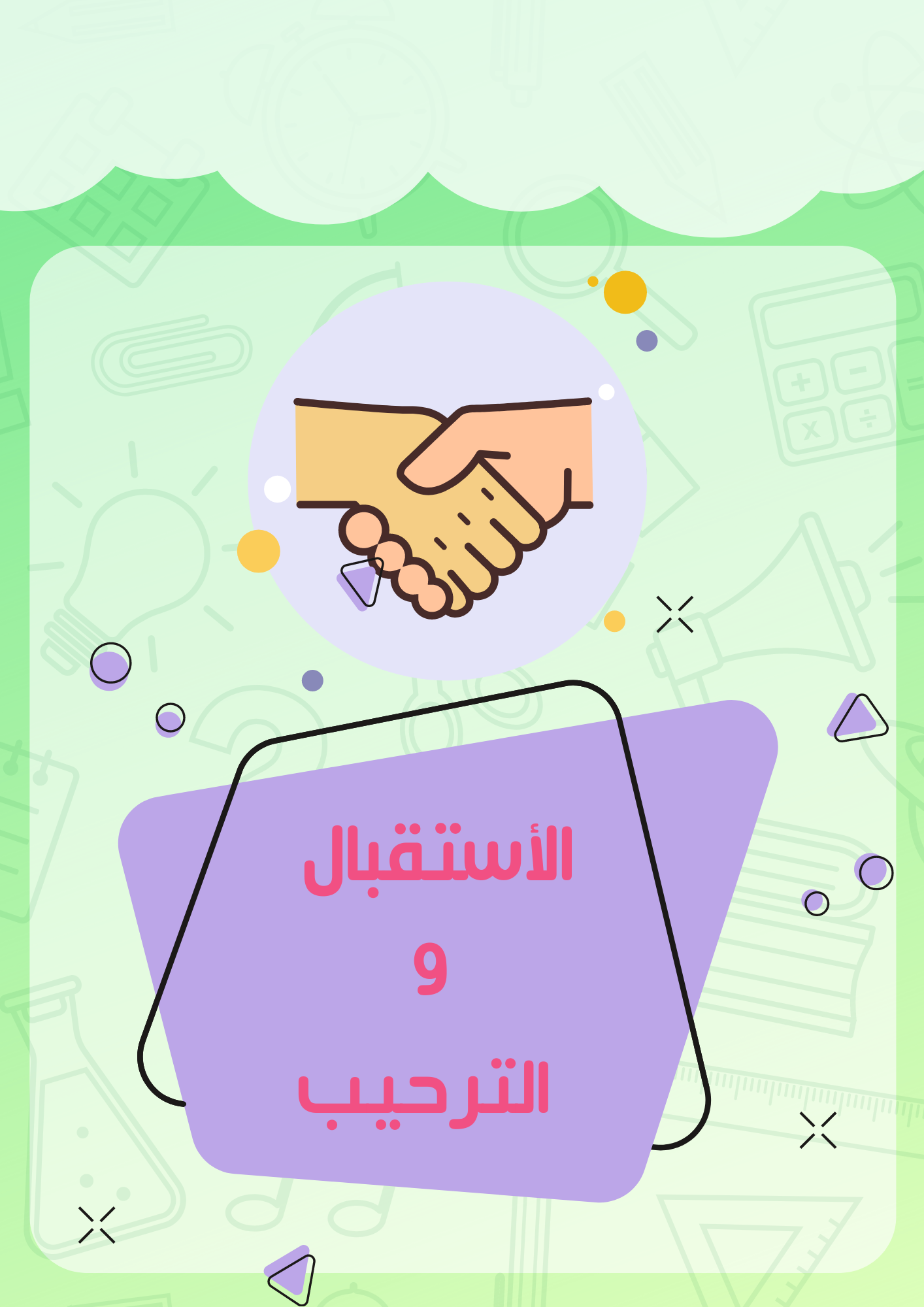 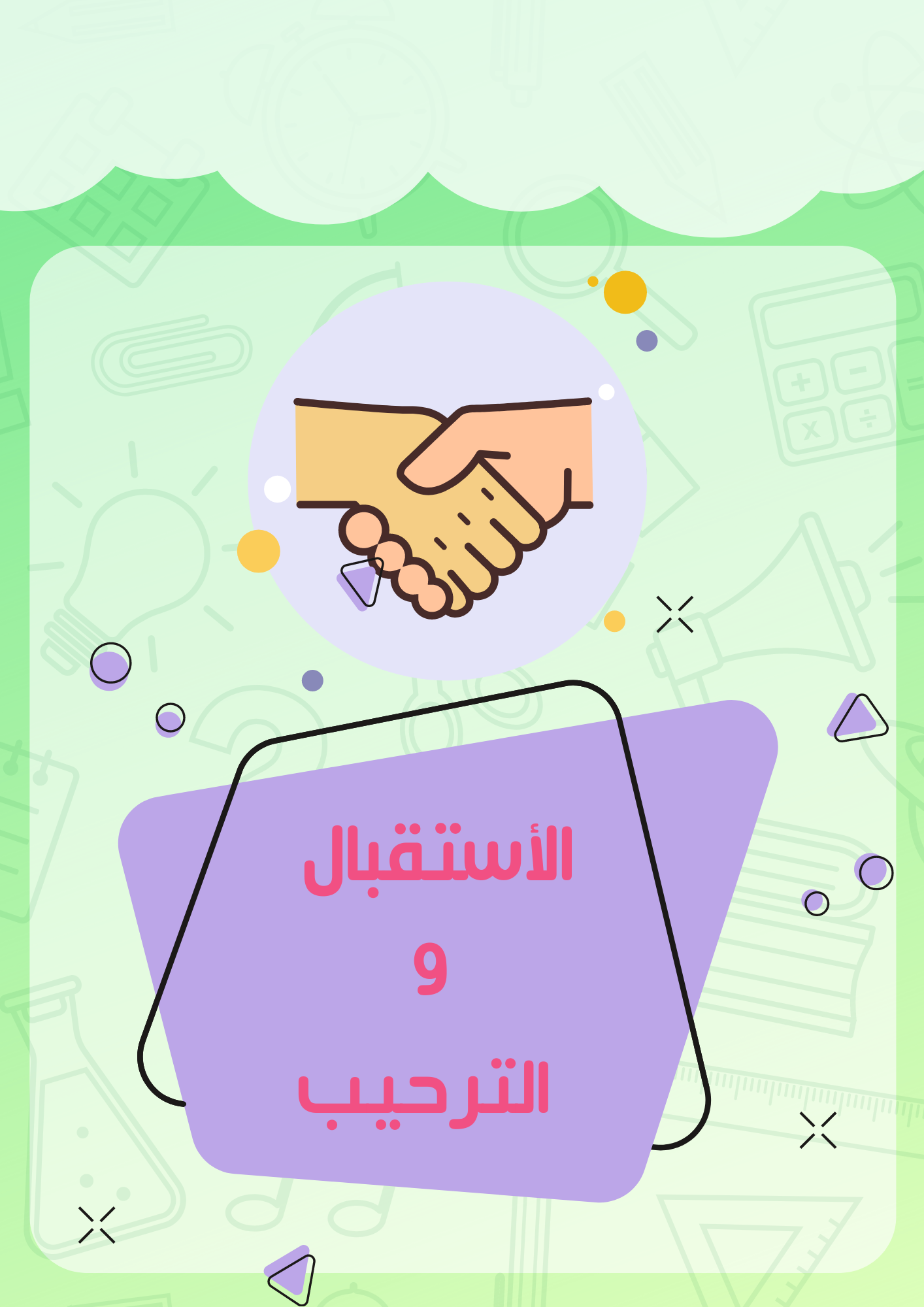 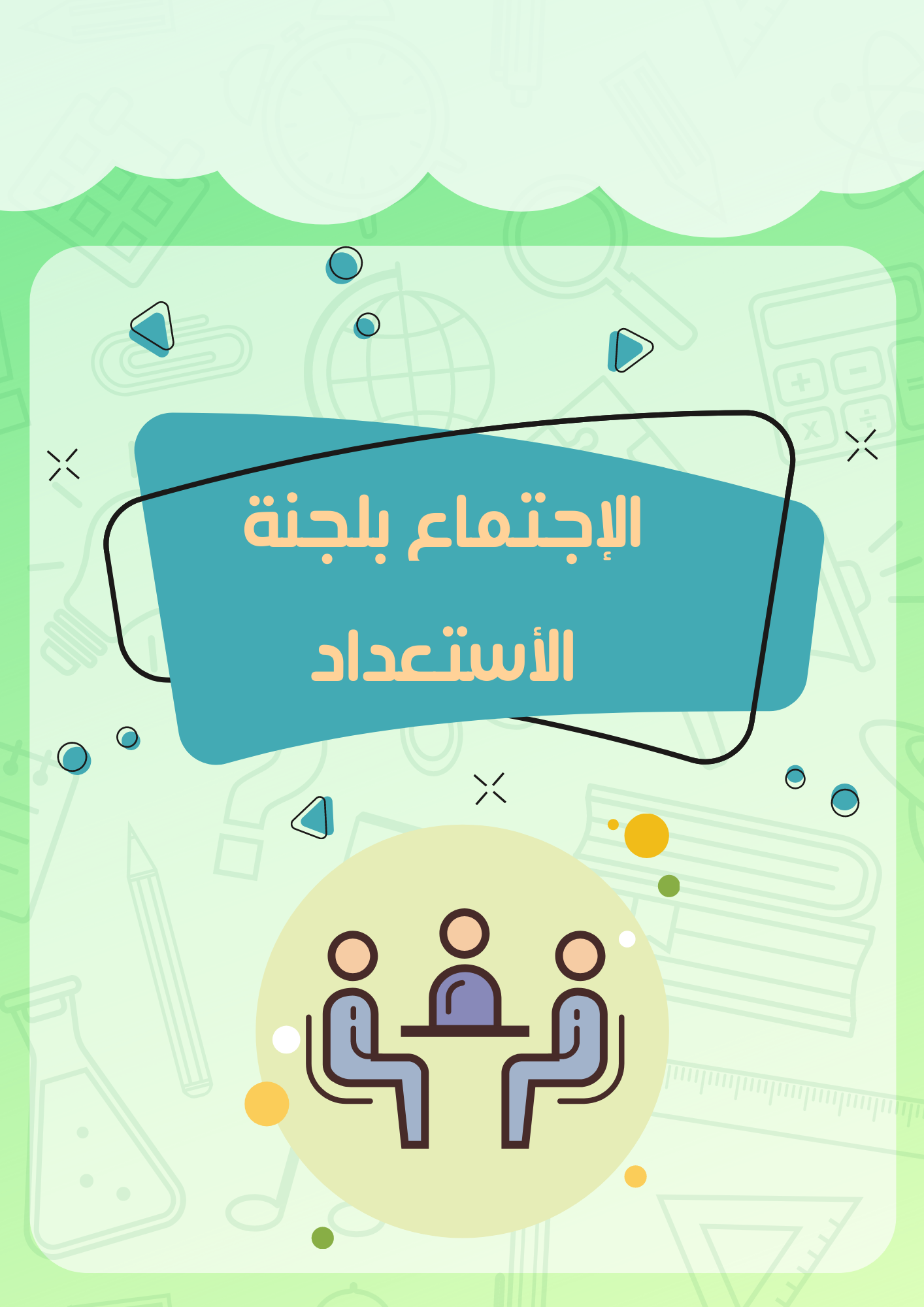 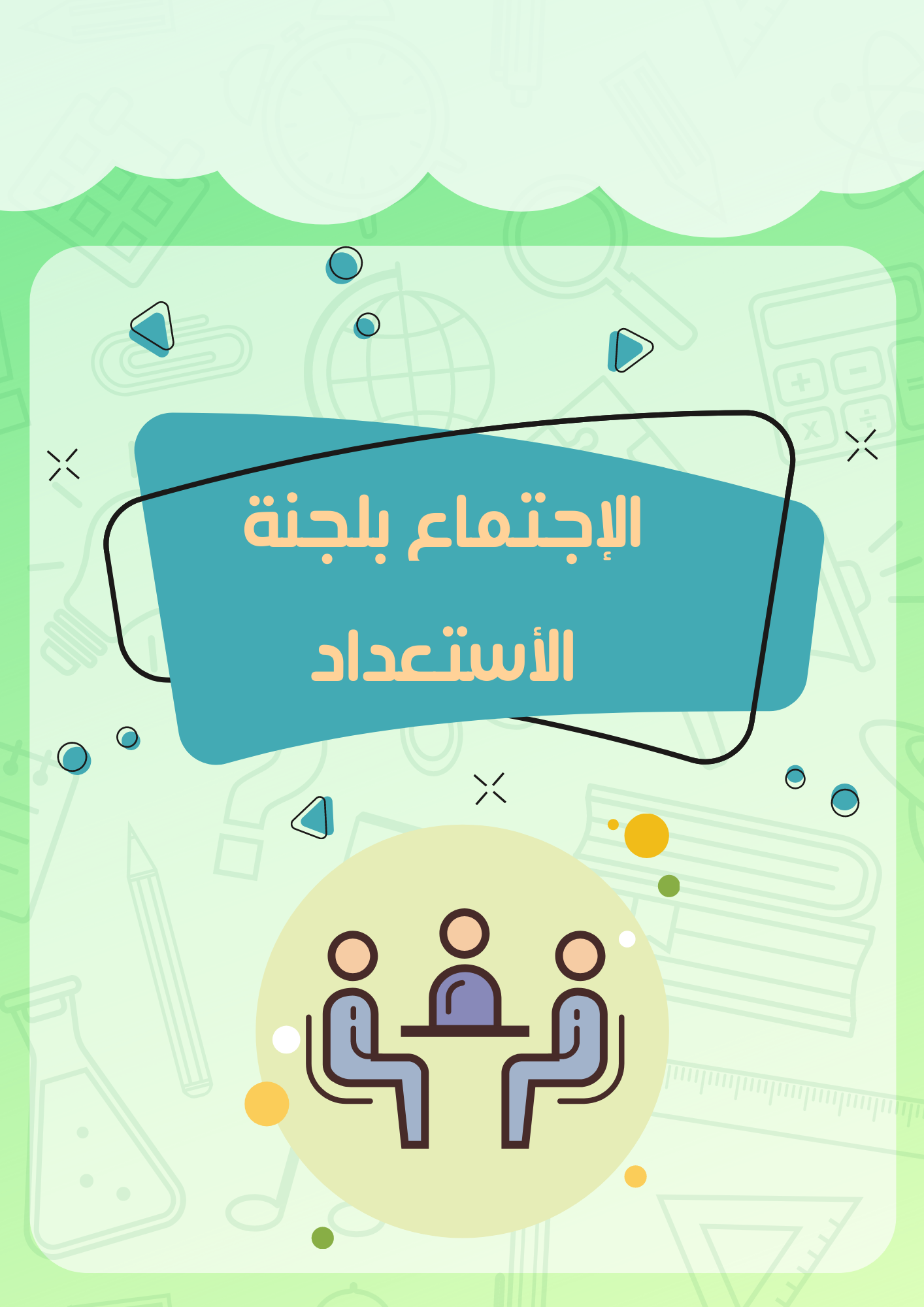 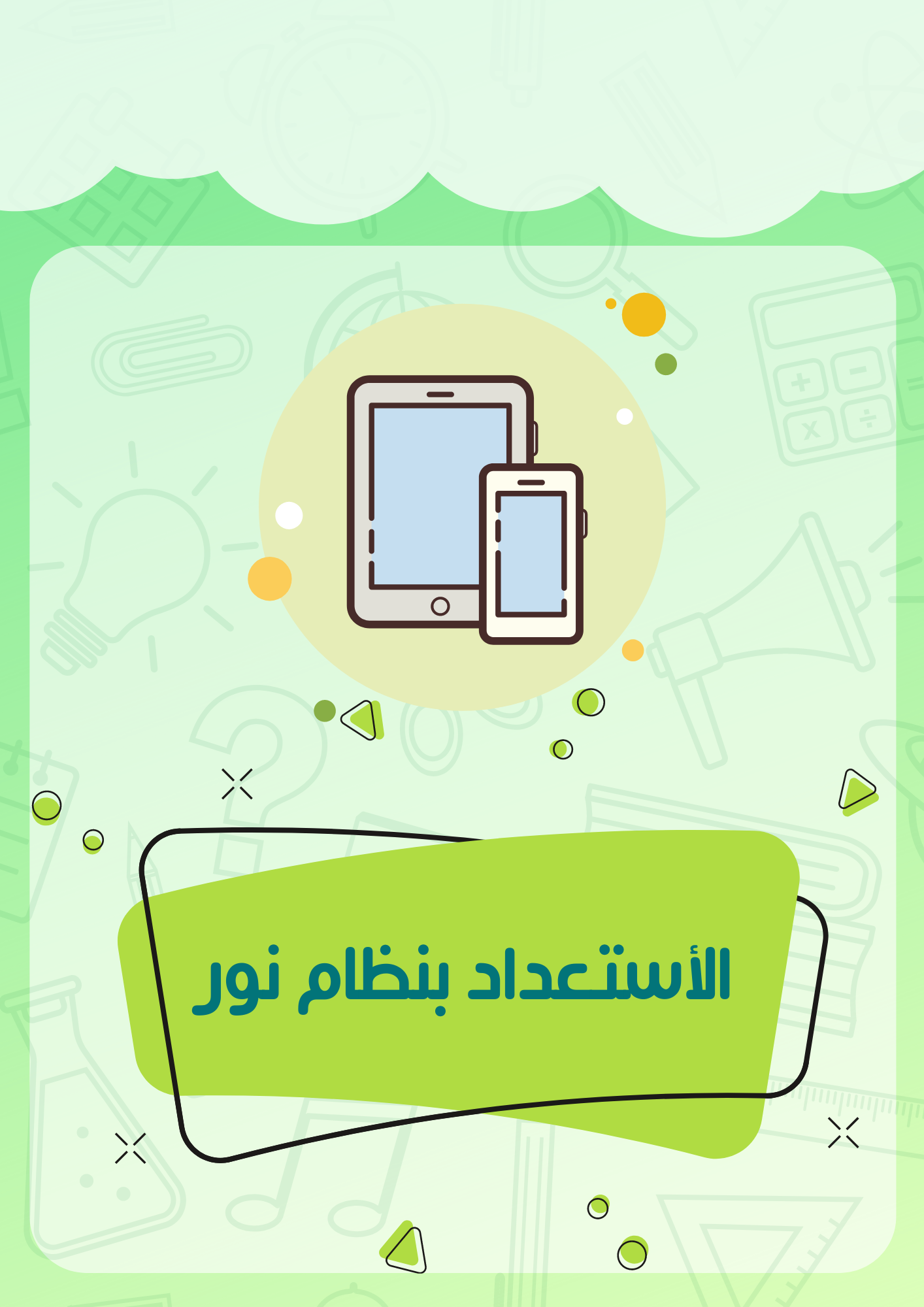 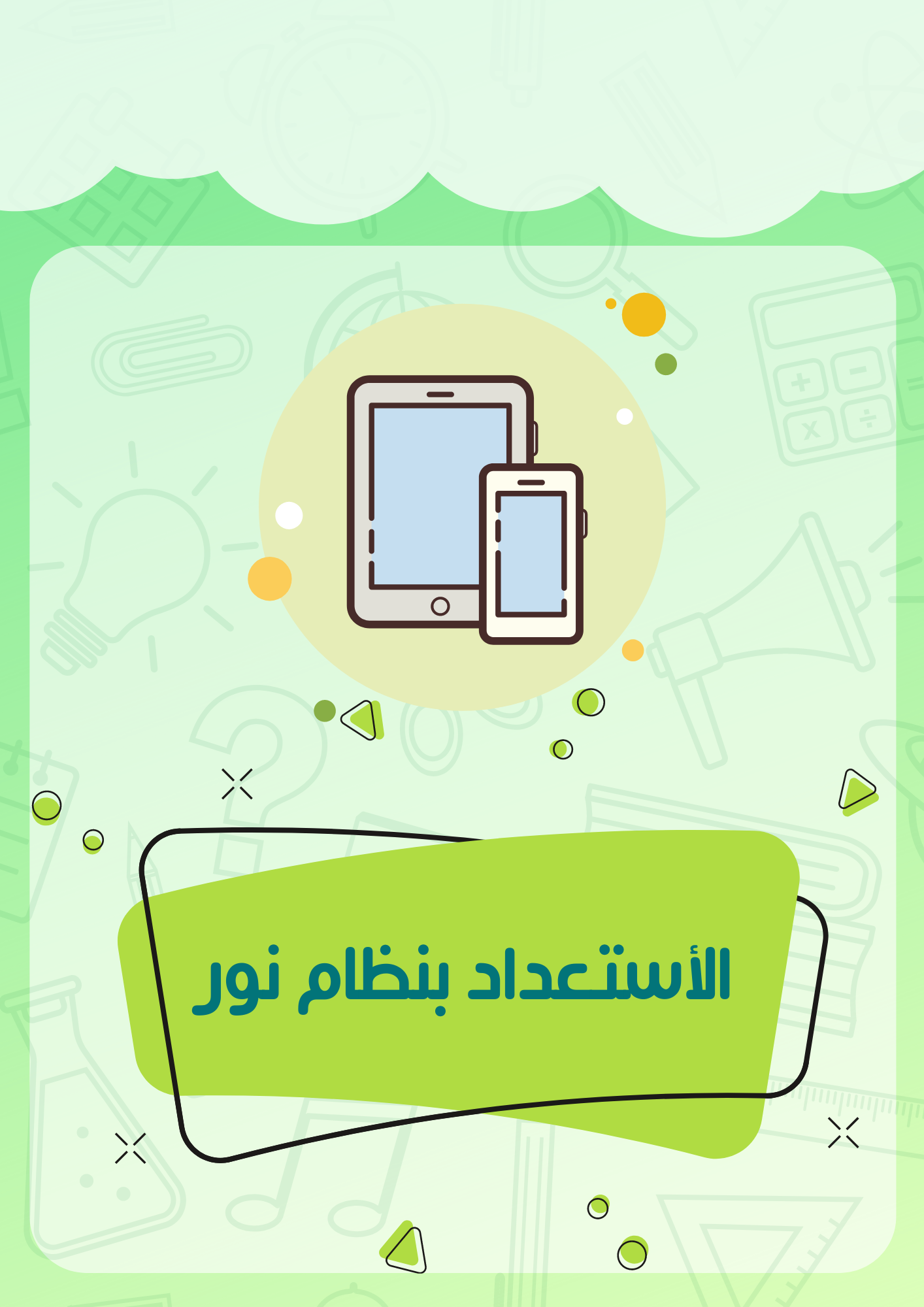 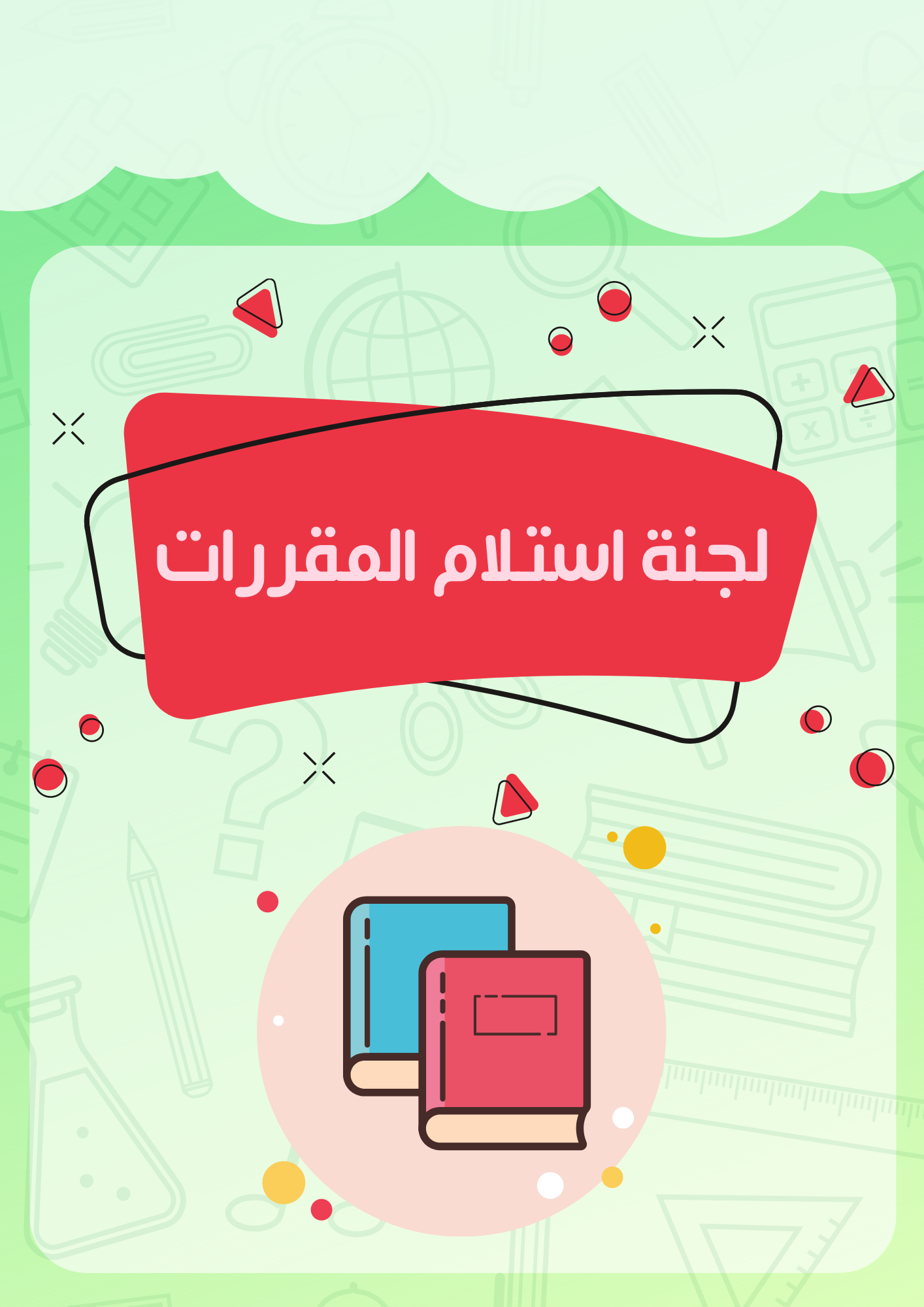 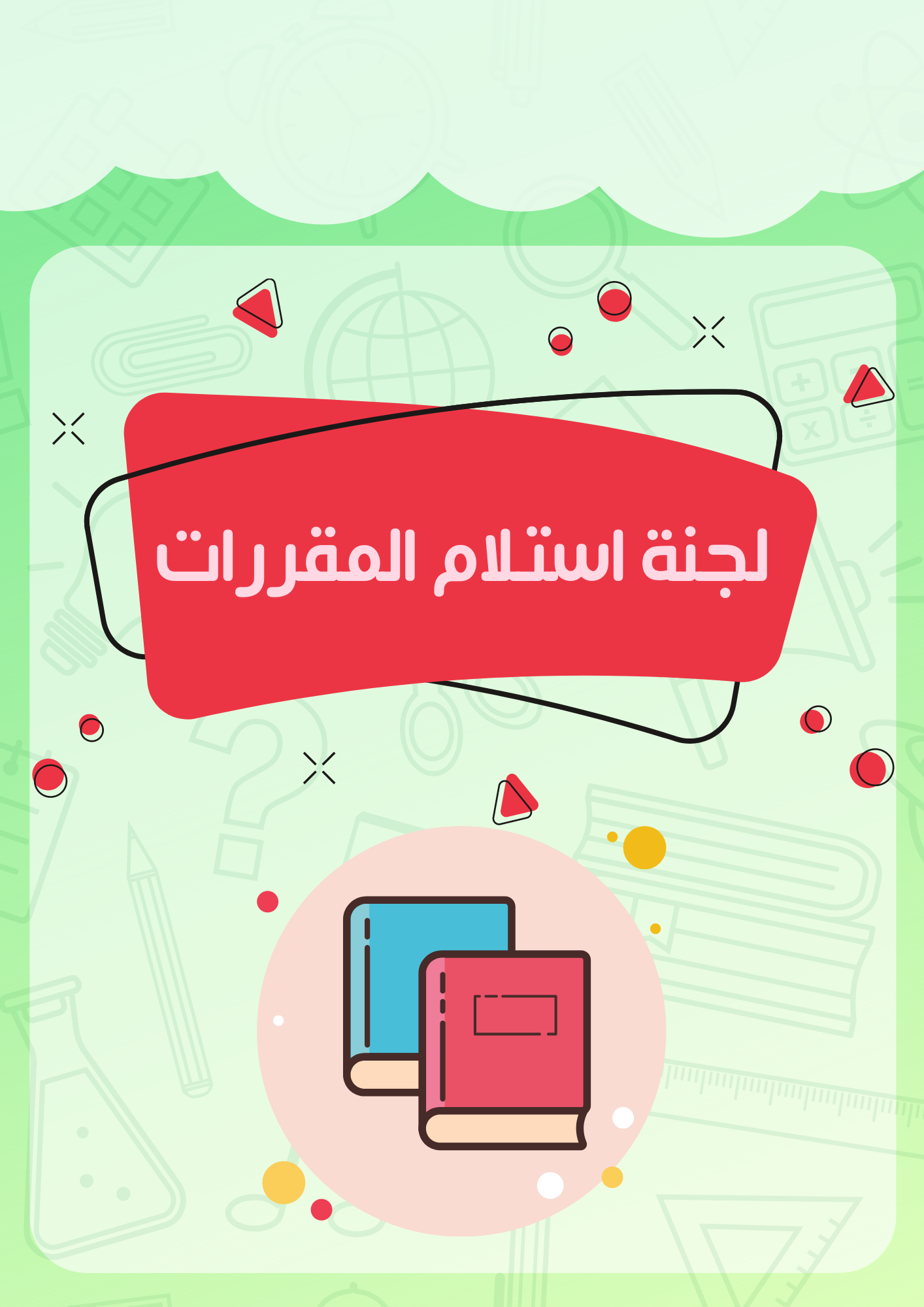 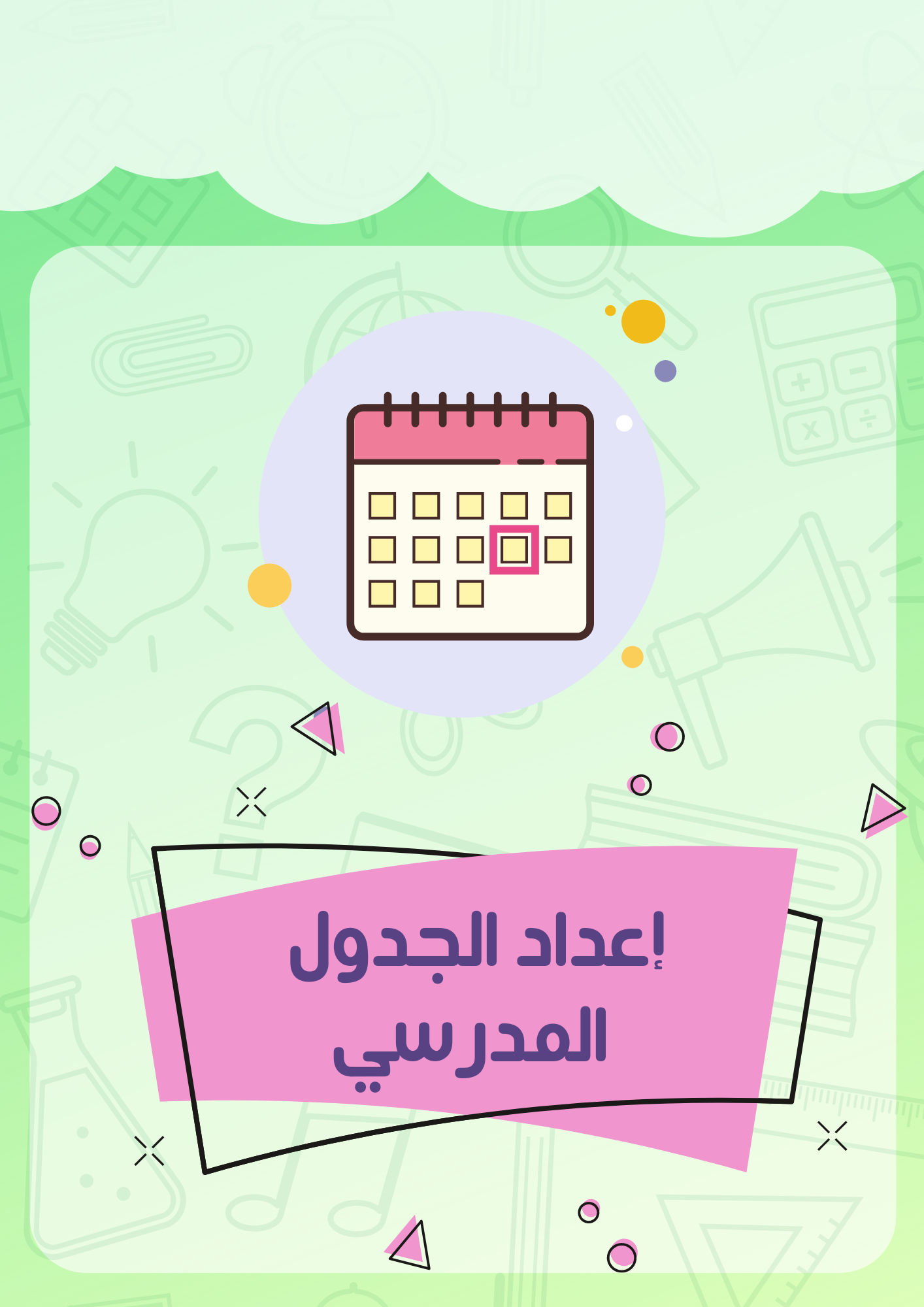 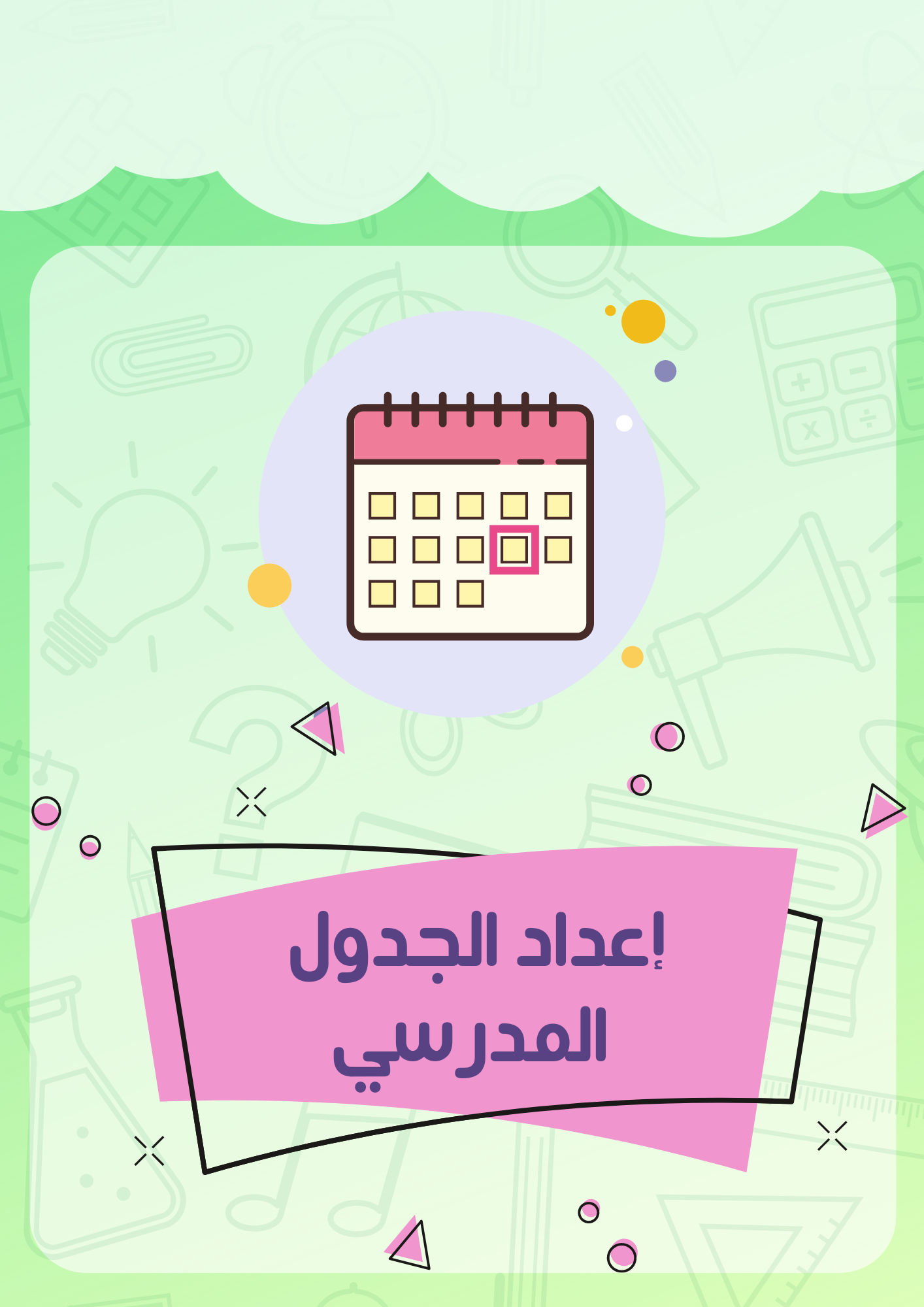 المكلفاتالمكلفاتإجراءات و آلية التنفيذالميزانيةالمتابعةالمتابعةأسباب عدم التنفيذالتنفيذالمتابعةإجراءات و آلية التنفيذالميزانيةنفذلم ينفذأسباب عدم التنفيذالوكيلاتالمرشدة الطلابيةالمرشدة الصحيةرائدة النشاطالمساعد الاداريمنسقة الامن والسلامةمسجلة المعلوماتالقائدةالاستقبال والترحيب الوكيلاتالمرشدة الطلابيةالمرشدة الصحيةرائدة النشاطالمساعد الاداريمنسقة الامن والسلامةمسجلة المعلوماتالقائدةالحضور الساعة السابعة والنصفالوكيلاتالمرشدة الطلابيةالمرشدة الصحيةرائدة النشاطالمساعد الاداريمنسقة الامن والسلامةمسجلة المعلوماتالقائدةمرور الجميع على نقطة الفرز عند باب المدرسة الرئيسي  الوكيلاتالمرشدة الطلابيةالمرشدة الصحيةرائدة النشاطالمساعد الاداريمنسقة الامن والسلامةمسجلة المعلوماتالقائدةارتداء الكمامات (ولن يسمح بدخول أي موظفة لاتلتزم بارتداء الكمامة) ويرفع امرها بعد التوجيه الى مكتب التعليم للنظر في حضورها من غيابها)الوكيلاتالمرشدة الطلابيةالمرشدة الصحيةرائدة النشاطالمساعد الاداريمنسقة الامن والسلامةمسجلة المعلوماتالقائدةمنع المصافحة الوكيلاتالمرشدة الطلابيةالمرشدة الصحيةرائدة النشاطالمساعد الاداريمنسقة الامن والسلامةمسجلة المعلوماتالقائدةالالتزام في الأماكن المخصصة للاستقبال بما يحقق التباعد الجسديالوكيلاتالمرشدة الطلابيةالمرشدة الصحيةرائدة النشاطالمساعد الاداريمنسقة الامن والسلامةمسجلة المعلوماتالقائدةعدم خروج أي موظفة خارج المدرسة  والعودة مره أخرى الا للضرورة القصوى وفق الإجراءات الاحترازيةالوكيلاتالمرشدة الطلابيةالمرشدة الصحيةرائدة النشاطالمساعد الاداريمنسقة الامن والسلامةمسجلة المعلوماتالقائدةمنع التجمعات والفطور الجماعيالوكيلاتالمرشدة الطلابيةالمرشدة الصحيةرائدة النشاطالمساعد الاداريمنسقة الامن والسلامةمسجلة المعلوماتالقائدةبعد انتهاء الاستقبال تلتزم كل موظفة في مقرها بالمدرسة ويتم التواصل عن طريق (وسائل الاتصال) هاتف-جوال- كايزالاالمكلفاتالمكلفاتإجراءات وآلية التنفيذالميزانيةالمتابعةالمتابعةأسباب عدم التنفيذالتنفيذالمتابعةإجراءات وآلية التنفيذالميزانيةنفذلم ينفذأسباب عدم التنفيذالقائدةالوكيلاتالمرشدة الطلابيةالمرشدة الصحيةرائدة النشاطالمساعد الاداريمسجلة المعلوماتمنسقة الامن والسلامةالقائدة و الوكيلاتفي تمام الساعة  التاسعة والنصف يعقد الاجتماع  الأول  عن بعد كلا في مقرهن ومكتبهن  القائدةالوكيلاتالمرشدة الطلابيةالمرشدة الصحيةرائدة النشاطالمساعد الاداريمسجلة المعلوماتمنسقة الامن والسلامةالقائدة و الوكيلاتتشكيل لجنة الاستعداد وبرامج التهيئة القائدةالوكيلاتالمرشدة الطلابيةالمرشدة الصحيةرائدة النشاطالمساعد الاداريمسجلة المعلوماتمنسقة الامن والسلامةالقائدة و الوكيلاتاعداد خطة الاستقبالالقائدةالوكيلاتالمرشدة الطلابيةالمرشدة الصحيةرائدة النشاطالمساعد الاداريمسجلة المعلوماتمنسقة الامن والسلامةالقائدة و الوكيلاتتوزيع المهامالقائدةالوكيلاتالمرشدة الطلابيةالمرشدة الصحيةرائدة النشاطالمساعد الاداريمسجلة المعلوماتمنسقة الامن والسلامةالقائدة و الوكيلاتتشكيل لجنة استلام وتسليم المقررات الدراسية وتوزيع المهام القائدةالوكيلاتالمرشدة الطلابيةالمرشدة الصحيةرائدة النشاطالمساعد الاداريمسجلة المعلوماتمنسقة الامن والسلامةالقائدة و الوكيلاتوضع الخطة الصحية وفق الاجراءات الاحترازية  القائدةالوكيلاتالمرشدة الطلابيةالمرشدة الصحيةرائدة النشاطالمساعد الاداريمسجلة المعلوماتمنسقة الامن والسلامةالقائدة و الوكيلاتوضع خطة الامن والسلامة وتفقد المبنى المدرسيالمكلفاتالمكلفاتإجراءات وآلية التنفيذالميزانيةالمتابعةالمتابعةأسباب عدم التنفيذالتنفيذالمتابعةإجراءات وآلية التنفيذالميزانيةنفذلم ينفذأسباب عدم التنفيذالوكيلاتالقائدةبعد الاجتماع الاستعداد في برنامج نورالوكيلاتالقائدةإرسال ملفات الطالبات الكترونيًا  (ورقيًا) مع اتخاذ كافة الاحتياطات الصحية من تعقيم وتغليف ). من الصف السادس الابتدائي إلى المتوسطة، ومن الثالث متوسط إلى الثانوية( حسب توزيع المكتب ).الوكيلاتالقائدةمتابعة تسجيل بيانات الطالبات المستجدات والمنتظمات والتواصل مع أولياء أمور الطالبات الغير مكتملة ملفاتهمالوكيلاتالقائدةمتابعة تحديث بيانات المدرسةالوكيلاتالقائدةادخال بيانات الامن والسلامةالوكيلاتالقائدةمتابعة تسجيل الطالبات بالنقل المدرسيالوكيلاتالقائدةاخلاء طرف المعلمات المنقولات للمدرسة وانهاء كافة اجراءاتهم الكترونياالوكيلاتالقائدةمتابعة رصد  انشطة النمو المهنيالمكلفاتالمكلفاتإجراءات و آلية التنفيذالميزانيةالمتابعةالمتابعةأسباب عدم التنفيذالتنفيذالمتابعةإجراءات و آلية التنفيذالميزانيةنفذلم ينفذأسباب عدم التنفيذاللجنةالقائدةو الوكيلاتبدء عمل لجنة استلام وتسليم الكتب اللجنةالقائدةو الوكيلاتفرز الكتب حسب الصفوفاللجنةالقائدةو الوكيلاتحفظها في مكان آمناللجنةالقائدةو الوكيلاتمتابعة استكمال العجزاللجنةالقائدةو الوكيلاتتجهيز  نماذج تسليم الكتب الدراسية للطالباتالمكلفينالمكلفينإجراءات وآلية التنفيذالميزانيةالمتابعةالمتابعةأسباب عدم التنفيذالتنفيذالمتابعةإجراءات وآلية التنفيذالميزانيةنفذلم ينفذأسباب عدم التنفيذوكيلة الشؤون التعليميةمسجلة المعلوماتقائدة المدرسةميزانية المدرسة ( تشكيل الفصول ).وكيلة الشؤون التعليميةمسجلة المعلوماتقائدة المدرسةتكليف وكيلة المدرسة للشؤون التعليمية بإعداد الجداول المدرسية  في برنامج نور (الحصص/المناوبة/الإشراف اليومي/الانتظار)وكيلة الشؤون التعليميةمسجلة المعلوماتقائدة المدرسةمراعاة النمط الصحي للعودة للمدارس في دليل العودةوكيلة الشؤون التعليميةمسجلة المعلوماتقائدة المدرسةادخال الجدول في (منصة مدرستي) بوابة المستقبل (اذ امكن) استعداد في حال كان التعليم عن بعد مستمروكيلة الشؤون التعليميةمسجلة المعلوماتقائدة المدرسةتكليف مسجلة المعلومات لرصدها في برنامج نور